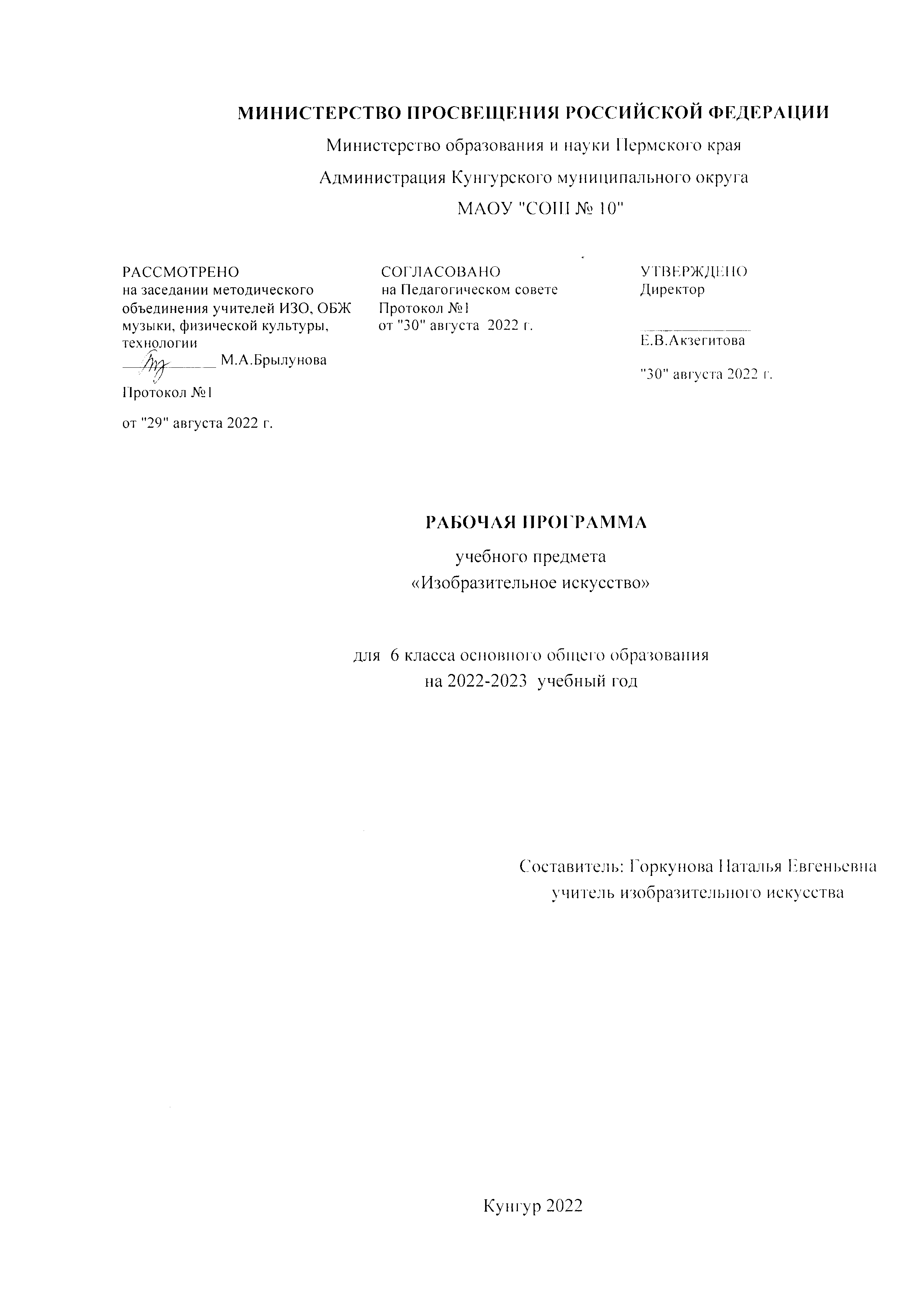 Пояснительная записка.Статус документа         Настоящая программа по «Изобразительному искусству» для 6-го класса создана на основе федерального компонента государственного стандарта основного общего образования. Программа детализирует и раскрывает содержание стандарта, определяет общую стратегию обучения, воспитания и развития учащихся средствами учебного предмета в соответствии с целями изучения изобразительного искусства, которые определены стандартом.Общая характеристика учебного предмета          6  класс посвящен изучению собственно изобразительного искусства. Здесь формируются основы грамотности художественного изображения (рисунок, живопись), понимание основ изобразительного языка. Изучая язык искусства, мы сталкиваемся с его бесконечной изменчивостью в истории искусства. В свою очередь, изучая изменения языка искусства, изменения как будто бы внешние, мы на самом деле проникаем в сложные духовные процессы, происходящие в обществе и его культуре.           Искусство обостряет способность чувствовать, сопереживать, входить в чужие миры, учит живому ощущению жизни, даёт возможность проникнуть в иной человеческий опыт и этим преображает жизнь собственную. Понимание искусства – это большая работа, требующая и знаний и умений. Поэтому роль собственно изобразительных искусств в жизни общества и человека можно сравнить с ролью фундаментальных наук по отношению к прикладным.Цель и задачи программы:1.Формирование нравственно-эстетической отзывчивости на прекрасное и безобразное в жизни и в искусстве:- формирование эстетического вкуса учащихся, понимания роли изобразительного искусства в жизни общества;	- формирование умения образно воспринимать окружающую жизнь и откликаться на её красоту;	- формирование отношения к музею как к сокровищнице духовного и художественного опыта народов разных стран;	- формирование умения видеть национальные особенности искусства различных стран, а также гуманистические основы в искусстве разных народов.2.Формирование художественно-творческой активности личности:	- учиться анализировать произведения искусства в жанре пейзажа, натюрморта, портрета, проявляя самостоятельность мышления;	- творчески включаться в индивидуальную и коллективную работу, участвовать в обсуждении работ учащихся.3.Формирование художественных знаний, умений, навыков. 	2 год обучения (6 класс)Учащиеся должны знать:особенности языка следующих видов изобразительного искусства: живописи, графики, скульптуры;основные жанры изобразительного искусства;известнейшие музеи свое страны и мира (Третьяковская галерея, Эрмитаж, Русский музей, Лувр, Прадо, Дрезденская галерея), а также местные художественные музеи;о выдающихся произведениях скульптуры, живописи, графики;о выдающихся произведениях русского изобразительного искусства.  Учащиеся должны уметь:работать с натуры в живописи и графике над натюрмортом и портретом;выбирать наиболее подходящий формат листа при работе над натюрмортом, пейзажем, портретом;добиваться тональных и цветовых градаций при передаче объёма;передавать при изображении предмета пропорции и характер формы;передавать при изображении головы человека (на плоскости и в объёме) пропорции, характер черт, выражение лица;передавать пространственные планы в живописи и графике с применением знаний линейной и воздушной перспективы;в рисунке с натуры передавать единую точку зрения на группу предметов;пользоваться различными графическими техникамиоформлять выставки работ своего класса в школьных интерьерах.дополнительные пособия для учителя: – О.В.Свиридова,  Изобразительное искусство: 6 класс. Поурочные планы по программе Б.М.Неменского – Волгоград: Учитель, 20010г.;– коллектив авторов под руководством Б.М.Неменского, Программа ИЗО и художественный труд. 1–9 классы. – М.: Просвещение, 20010; – Е.С. Туманова и др.,  Изобразительное искусство: 4-8 классы. В мире красок народного творчества – Волгоград: Учитель, 2009г.;– С.А.Казначеева, С.А.Бондарева.,  Изобразительное искусство. Развитие цветового восприятия у школьников. 1-6классы. – Волгоград: Учитель, 2009г.;– О.В.Павлова,  Изобразительное искусство: 5-7классы. Терминологические диктанты, кроссворды, тесты…– Волгоград: Учитель, 2009г.;– О.В.Свиридова,  Изобразительное искусство: 5-8 классы. Проверочные и контрольные тесты– Волгоград: Учитель, 2009г.;              Тематический план предусматривает разные варианты дидактико-технологического обеспечения учебного процесса. В частности: в 6 классах (базовый уровень) дидактико-технологическое оснащение включает ПК,  медиатеку и т. п. Для информационно-компьютерной поддержки учебного процесса предполагается использование следующих программно-педагогических средств, реализуемых с помощью компьютера: электронная версия музеев мира.             Промежуточную аттестацию запланировано проводить в форме обобщающих уроков. Устные проверки знаний проводятся в форме собеседования, защиты рефератов. Письменные проверки знаний проводятся в форме практических работ.Рабочая программа рассчитана на 1 час в неделю.Для изучения раздела программы «Виды изобразительного искусства и основы образного языка»-8ч.Для изучения раздела программы «Мир наших вещей. Натюрморт»-8ч.Для изучения раздела программы «Вглядываясь в человека. Портрет» - 10ч.Для изучения раздела программы «Человек и пространство в изобразительном искусстве»- 9ч.Программа рассчитана на 35 часов; в том числе контрольных работ - 5.Календарно-тематическое планирование по изобразительному искусству в 6 классеПо программе Б,М.Неменского, Изобразительное искусство№ п/пТемы разделы программы.Название темы урокаЦели изучения темы, раздела.Элементы содержанияКол-во часовПрактическая часть программы (лабораторные, экскурсииТекущ. промежуточ.Контрольные ( тесты )Дом. задание1 четверть. Тема «Виды изобразительного искусства и основы их образного языка»1 четверть. Тема «Виды изобразительного искусства и основы их образного языка»1 четверть. Тема «Виды изобразительного искусства и основы их образного языка»1 четверть. Тема «Виды изобразительного искусства и основы их образного языка»1 четверть. Тема «Виды изобразительного искусства и основы их образного языка»1 четверть. Тема «Виды изобразительного искусства и основы их образного языка»1 четверть. Тема «Виды изобразительного искусства и основы их образного языка»1 четверть. Тема «Виды изобразительного искусства и основы их образного языка»1 четверть. Тема «Виды изобразительного искусства и основы их образного языка»1Введение. Изобразительное искусство в семье пластических искусств.а) Познакомить учащихся со значением искусства в жизни человека, видами искусства; дать представление о пластических видах искусства и их делении на группы: конструктивные, декоративные и изобразительныеб) Развить интерес к искусствув) Воспитать мотивацию к учебной деятельностиИзобразительное искусство и его виды. 1Урок - беседаСбор информации по данной теме2Рисунок- основа изобразительного искусстваа) ) Познакомить учащихся с творческими заданиями рисунка, его видами, с материалами для его выполнения, техникой работы над рисункомб) Учить выполнять рисунок карандашом с натурыв) Развивать навыки овладения техникой рисованияг) ) Воспитать мотивацию к учебной деятельностиЗарисовки с натуры и по памяти отдельных травянистых растений или веточек (колоски, колючки, ковыль и т. д. ).Работа карандашом разной твердости1Индивидуальная работа в альбомеТест «Изобразительное искусство и его виды»Принести словари по изобразительному искусству3Пятно как средство выражения Композиция как ритм пятена) Познакомить учащихся с понятиями пятна, силуэта, тона и тональных оттенков в изобразительном искусстве, познакомить с ролью пятна в изображении и его выразительными возможностями, тональной шкалой, композицией листа, ритмом пятен.б) Развить приемы работы с красками.в) Воспитать интерес к предмету и изобразительной деятельности; укреплять межпредметные связи ( музыка, литература, ИЗО )Изображение различных осенних состояний в природе: ветер, дождь, туман, яркое солнце и тени. Работа красками1Индивидуальная работа в альбомеНайти работы русских художников о природных явлениях4Цвет. Основы цветоведения«Изумрудный город»а) Познакомить учащихся с основами цветоведения; дать понятие цветового круга, основных, составных цветов, дополнительного цвета; холодного и теплого цветов; светлоты, цветового контраста, насыщенности цвета; находить гармонические цветовые сочетанияб) Воспитать художественный вкусв) Развивать творческую фантазиюФантазийное изображение сказочных царств ограниченной палитрой на вариативные возможности цвета: «Царство снежной королевы». « Розовая страна вечной молодости». «Изумрудный город» «Страна золотого солнца». Работа красками.1. Индивидуальная работа в альбомеЧтение сказок; подбор иллюстраций сказочных изображений царства, города, страны, планеты5Цвет в произведениях живописи.«Осенний букет»а) Познакомить с понятиями « локальный цвет», «тон», «колорит», «гармония», с цветовыми отношениями, взаимодействием цветовых пятен, цветовой композицией.б) Учить находить гармонические цветовые сочетанияв) Развивать технику  работы с краскамиг) Воспитать художественный вкус, наблюдательностьд) Формировать потребность в самовыражении, в размышлении над известными фактами и явлениями; создавать условия для раскрытия всех интеллектуальных и духовных возможностей детейИзображение осеннего букета с разным настроением- радость, грусть, нежность. ».Работа красками.1Индивидуальная работа в альбомеВикторина «Цветоведение»Сбор информации по данной теме6Объемные изображения в скульптуреа) Познакомить учащихся с выразительными возможностями объемного изображения, видами скульптурных изображений, связью объема с окружающим пространством и освещением, художественными материалами, применяемых в скульптуре и их свойствамиб) Учить создавать объемные изображения животных, используя различные материалы (пластилин, глина, мятая бумага) в том числе и природныев) воспитывать интерес к учебной деятельности и скульптурному искусству.Объемные изображения животных в различных материалах: пластилин, глина, мятая бумага, природные материалы1Индивидуальная работа из пластилинаПоиск информации по данной теме7Основы языка изобразительного искусства.а) Обобщить знания о видах изобразительного искусства, художественных материалах, их выразительных возможностях, художественном творчестве и художественном воспитанииИзобразительное искусство в графике, живописи. скульптуре2Обобщить знания о видах работа по группамИгра – путешествие «Виды ИЗО»2 четверть. Тема: «Мир наших вещей. Натюрморт»2 четверть. Тема: «Мир наших вещей. Натюрморт»2 четверть. Тема: «Мир наших вещей. Натюрморт»2 четверть. Тема: «Мир наших вещей. Натюрморт»2 четверть. Тема: «Мир наших вещей. Натюрморт»2 четверть. Тема: «Мир наших вещей. Натюрморт»8Художественное познание: реальность и фантазия«Этот фантастический мир»а) Дать понятие реальности и фантазии в творческой деятельности художника, условности и правдоподобия в изобразительном искусстве.;б) Познакомить с выразительными средствами и правилами изображенияв) Учить приемам работы карандашомг) Развивать навыки решения композиционных задачд) Воспитывать художественный вкус; углублять межпредметные связи ( изобразительное искусство, отечественная история )))  б)в)Работа карандашами на тему: 1Индивидуальная работа в альбомеНаписать мини-рассказ к рисунку.9Изображение предметного мира- натюрмортаа) Познакомить учащихся с многообразием форм изображения мира вещей в истории искусстваб) Расширить знания учащихся о жанре натюрморта, об особенностях натюрморта в живописи, графике, скульптуре.в) Учить изображать различные предметыг) Развивать приемы работы краскамид) Воспитывать эстетическую восприимчивостьРабота над натюрмортом из плоских изображений знакомых предметов, например кухонной утвари. Работа красками1Индивидуальная работа в альбомеПодобрать из газет, журналов, открыток изображения натюрморта10Понятие формы Многообразие форм окружающего мираа) Познакомить учащихся с многообразием форм в мире; объяснить понятия формы, линейных, плоскостных и объемных форм.б) Учить видеть плоские геометрические тела в основе различных предметов окружающего мирав) Продолжать работу по формированию навыков конструирования из простых геометрических тел, из бумагиг) Развивать пространственные представленияд) Воспитывать наблюдательность; способствовать углублению межпредмеитных связей ( математики, черчения, изобразительной деятельности).Конструирование из бумаги простых геометрических тел.1Бумажная пластикаСбор информации по данной теме11Изображение предмета на плоскости и линейная перспектива.а) Познакомить учащихся с перспективой как способом изображения на плоскости предметов в пространстве; изучить правила объемного изображения геометрических тел; дать определение понятию «ракурс»б)  Учить приемам объемного изображения геометрических телв) Развивать творческие конструктивные способности, изобразительные навыкиг) Воспитывать интерес к самостоятельной конструктивной деятельности.Построение конструкций из нескольких геометрических тел, выполнить зарисовки карандашом.1Индивидуальная работа в альбомеСбор информации по данной теме12Освещение. Свет и тень.а)Объяснить понятие «освещения» как средства выявления объема предметаб) Познакомить с понятиями  «блики», «полутени», «собственная тень», «рефлекс», «падающая тень»; расширить представление о свете как средстве организации композиции в картине.в) Учить изображать геометрические тела с натуры с боковым освещениемг) Развивать приемы работы краскамид) Воспитывать наблюдательность; углублять межпредметные связи (изобразительное искусство, мировая художественная культура, литература, музыка).Изображение геометрических тел из дерева или бумаги c боковым освещением. Работа карандашами.1Индивидуальная работа в альбомеСбор информации по данной теме13-14Натюрморт в графике. Цвет в натюрморте.«Праздничный натюрморт, грустный, таинственный»а) Расширить представления учащихся о цвете в живописи, богатстве его выразительных возможностейб) Учить выражать в натюрморте свои настроения и переживания с помощью цвета и ритма цветовых пятенв)Развивать технику работы кистьюг) Воспитывать художественный вкус, эстетическое цветовое ощущение и изысканность цветовых оттенков.Работа над изображением натюрморта в заданном эмоциональном состоянии:праздничный натюрморт, грустный, таинственный и т. д. Работа красками, гуашью. Практическая работа предполагает оттиск с аппликацией на картоне.2Работа по группамПодобрать из газет, журналов, открыток изображения натюрморта15Выразительные возможности натюрморта.а) Обобщить знания учащихся о предметном мире в изобразительном искусстве и выражении переживаний и мыслей художника, его личных, душевных представлений и представлений окружающего мираб) Развивать умения понимать, чувствовать и воспринимать произведения искусствав) Воспитывать художественный вкусЭкскурсия по выставке, просмотр фильмов об искусстве1Урок - беседаВикторина «Вещи и натюрморт»Оформление своих творческих работ3 четверть. Тема: «Вглядываясь в человека. Портрет в изобразительном искусстве»3 четверть. Тема: «Вглядываясь в человека. Портрет в изобразительном искусстве»3 четверть. Тема: «Вглядываясь в человека. Портрет в изобразительном искусстве»3 четверть. Тема: «Вглядываясь в человека. Портрет в изобразительном искусстве»3 четверть. Тема: «Вглядываясь в человека. Портрет в изобразительном искусстве»3 четверть. Тема: «Вглядываясь в человека. Портрет в изобразительном искусстве»3 четверть. Тема: «Вглядываясь в человека. Портрет в изобразительном искусстве»3 четверть. Тема: «Вглядываясь в человека. Портрет в изобразительном искусстве»3 четверть. Тема: «Вглядываясь в человека. Портрет в изобразительном искусстве»16Образ человека- главная тема искусства«Великие художники - портретисты»а) Познакомить с изображением человека в искусстве разных эпох, с историей возникновения портретаб) Развивать понимание того, что в портретном изображении должен выражаться характер человека, его внутренний мирв) Формировать умение находить красоту, гармонию, прекрасное во внутреннем и внешнем облике человека; активизировать познавательный интерес к окружающему миру и интерес к процессу обучения.Знакомство с художниками портретистами1Урок - беседаПодобрать картинки и иллюстрации с образом человека17Конструкция головы человека и ее пропорцииа)  Познакомить учащихся с закономерностями в конструкции головы человека, пропорциями лица.б) Дать понятие средней линии и симметрии лицав) Учить изображать голову человека с различно соотнесенными деталями лица г) Развивать наблюдательность; воспитывать эстетический вкусд) Формировать умение находить красоту, гармонию, прекрасное во внутреннем и внешнем облике человека; активизировать познавательный интерес к окружающему миру и интерес к процессуРабота над рисунком и аппликацией по изображению головы с различно соотнесенными деталями лица (нос, губы, глаза, брови, подбородок, скулы и т. д.)1Индивидуальная работа  в альбомеВикторина «Художники портретисты»Сбор информации по данной теме18Изображение головы человека в пространствеа) Познакомить учащихся с техникой рисования головы человекаб) Учить правильно выбирать поворот или ракурс головы; отработать приемы рисования головыв) Развивать наблюдательностьг) Воспитывать эстетический вкус, интерес к предметуд) Формировать умение находить красоту, гармонию, прекрасное во внутреннем и внешнем облике человека.Объемное конструктивное изображение головы. Работа карандашом.1Индивидуальная работа  в альбомеСбор иллюстраций по теме19Графический портретный рисунок и выразительность образа человекаа) Познакомить учащихся с историей изображения образа человека в графическом портрете, его особенностямиб)  Учить отражать в портрете индивидуальные особенности, характер и настроение портретируемого, располагать рисунок на листев) Развивать навыки изображения головы человека, наблюдательность.г) Воспитывать интерес к изучению личности каждого человека, уважение к людямд) Формировать умение находить красоту, гармонию, прекрасное во внутреннем и внешнем облике человека.Рисунок набросок с натуры. 1Индивидуальная работа  в альбомеОписание внешности и характера литературного героя.20Портрет в скульптуреа) Познакомить учащихся с историей с историей портрета в скульптуре, выразительными возможностями скульптурыб) Учить изображать портрет человека из пластилина, соблюдая пропорции и добиваясь сходствав) Развивать пространственное мышлениег) Воспитывать интерес к человеку, творчеству, созиданию; укреплять межпредметгые связи ( литература, технология, изобразительное искусство)д,) Формировать умение находить красоту, гармонию, прекрасное во внутреннем и внешнем облике человека.Работа над изображением из пластилина  портрета выбранного литературного героя с ярко выраженным характером.1Индивидуальная работаОписание внешности и характера литературного героя21Сатирические образы человекаа) Познакомить учащихся с переплетением понятий правды жизни и языка искусства, приемом художественного преувеличения, сатирическими образами в искусстве, с видом изобразительного искусства- карикатурой и ее разновидностямиб) Учить отбирать детали и обострять образ при изображении сатирических образов или создании дружеских шаржейв) Развивать наблюдательность, технику рисования карандашомг) Воспитывать интерес к человеку, творчеству, созиданию, положительному отношению к юмору; укреплять межпредметные связи (литература, технология, изобразительное искусство)д) Формировать умение находить смешные, сатирические образы человека ( литературного персонажа), тонко и тактично изображать друзей в юмористическом решении Изображение сатирических образов литературных героев или создание дружеских шаржей1Индивидуальная работаПодобрать из газет, журналов, открыток изображения22Образные возможности освещения в портретеа) Познакомить учащихся с особенностями изображения человека при различном освещении, с изменением его восприятия при направлении света сбоку, снизу, при изображении против света, с контрастностью освещенияб) Развивать приемы изображения человека, наблюдательность, технику рисования однородной акварелью (черной);в)  Воспитывать интерес к человеку, творчеству, созиданиюНаблюдение натуры и наброски (пятном) с изображением головы в различном освещении. Черная акварель.1Индивидуальная работаПодготовить реферат на тему: Жизнь и творчество И. Е. Репина23Портрет в живописиа) Познакомить учащихся с ролью и местом живописного портрета в истории искусства, обобщенным образом человека в живописи Возрождения, в 16-19 и 20 векахб) Учить составлять композицию в портрете; совершенствовать технику работы карандашом, краскамив) Развивать приемы изображения человека, наблюдательностьг) Воспитывать интерес к человеку, творчеству, созиданиюЗарисовки композиции портретов с натуры в карандаше1Индивидуальная работаСбор информации по данной теме24Роль цвета в портретеа) ) Познакомить учащихся с цветовым решением образа в портрете; дать понятие цвета, тона и освещения в портретеб) Развивать понимание того, что цветом можно выражать настроение и характер героя портретав) Воспитывать интерес к человеку как личностиРабота над созданием автопортрета или портрета близкого человека (члена семьи, друга).1Индивидуальная работаПодобрать материал на тему: Великие портретисты25Великие портретисты (обобщение темы )а) Обобщить знания учащихся о жанре портретаб) Проанализировать выражение творческой индивидуальности художника в созданных им портретных образахв) Воспитывать творческую активность, интерес к искусствуПрезентация работ- портретов; отчет по рефератам, их анализ и оценка.1Реферат «Великие портретисты»Защита рефератовОформление своих творческих работ4 четверть. Тема: «Человек и пространство в изобразительном искусстве»4 четверть. Тема: «Человек и пространство в изобразительном искусстве»4 четверть. Тема: «Человек и пространство в изобразительном искусстве»4 четверть. Тема: «Человек и пространство в изобразительном искусстве»4 четверть. Тема: «Человек и пространство в изобразительном искусстве»4 четверть. Тема: «Человек и пространство в изобразительном искусстве»26Жанры в изобразительном искусствеа) Систематизировать знания учащихся о жанрах изобразительного искусстваб) Познакомить с предметами изображения и картиной мира в изобразительном искусстве и его видением в разные эпохив) Воспитывать интерес к мировой культуре и искусству; укреплять межпредметные связи ( изобразительное искусство, мировая художественная культура, музыка, литература, история).Жанры в изобразительном искусстве. Портрет. Натюрморт. Пейзаж. Тематическая картина: бытовой и тематический жанр.1Урок - беседаТест «Жанры ИЗО»Проиллюстрировать в словарях жанры ИЗО27Изображение пространстваа) Расширить знания учащихся о видах перспективы в изобразительном искусстве.б) Познакомить с особенностями изображения пространства в искусстве Древнего Египта и Древней Греции, правилами линейной перспективы в искусстве и историей их открытияв) Воспитывать интерес к мировой культуре и искусствуПространство иконы, его смысл. Потребность в изображении глубины пространства, открытие правил линейной перспективы в искусстве Возрождения. Понятие точки зрения. Перспектива как изобразительная грамота.1Урок – беседа Продолжить работу со словарями и энциклопедической литературой28- 29Правила линейной и воздушной перспективыа) Расширить знания учащихся о перспективе как учении о способах передачи глубины пространства в искусстве. Дать понятие точки зрения, точки схода.б) Познакомить с правилами линейной и воздушной перспективы и изменения контрастностив) Учить изображать предметы с соблюдением правил перспективы; совершенствовать технику работы карандашом и гуашью.Изображение уходящей вдаль аллеи с соблюдением правил перспективы. Материалы: карандаш, гуашь с ограниченной палитрой2Индивидуальная работа  в альбомеСбор информации по данной теме30-31Пейзаж- большой мир. Организация изображаемого пространства«Дорога в большой мир»а) Расширить знания учащихся о пейзаже как самостоятельном жанре в искусстве.б) Познакомить с традициями изображения пейзажа в Древнем Китае. Европев) Учить выбирать формат бумаги для картины, высоту горизонта, находить правильное композиционное решение при заполнении пространства; совершенствовать технику работы с краскамиг) Развивать творческое воображение.Работа над изображением большого эпического пейзажа, Выполнение задания может быть как индивидуальным, так и коллективным с уходящих планов и наполнения их деталями2Индивидуальная работа  в альбомеСбор иллюстраций с изображением пейзажей.32 Пейзаж- настроение. Природа и художник.а) Расширить знания учащихся о пейзаже как таком жанре в искусстве ,который предполагает гармоничное сочетание чувств художника и их выражения в творческой деятельности.б) Познакомить с многообразием форм  и красок окружающего мира, изменчивостью состояния природы в зависимости от освещения;в) Учить находить красоту природы в разных ее состояниях: утром, вечером, в полдень, сумерки, в солнечный или ненастный день и т. д., передавать красками яркие цветовые состояния природы; показать роль колорита в пейзаже, настроение, мироощущение; совершенствовать технику работы с красками.г) Развивать творческое воображение, технику работы кистьюд) Воспитывать эстетический вкус, любовь к природе; укреплять межпредметные связи (литература, изобразительное искусство, мировая художественная культура, история)Пейзаж- настроение. Работа по представлению и памяти с предварительным выбором яркого личного впечатления от состояния в природе. Изменчивые и яркие цветовые состояния.1Индивидуальная работа  в альбомеВыполнить наброски пейзажа улиц города с натуры33-34Городской пейзаж«Мой город»а) Познакомить учащихся с изображением образа города в живописи, особенностями городского пейзажа в истории искусства в разные эпохи и в российском искусстве 20 века.б) Учить выполнять городской пейзаж с соблюдением правил линейной перспективыв) Развивать творческое воображение, технику работы карандашом.г) Воспитывать эстетический вкус, интнрнс к искусству, любовь и привязанность к родным местам- краю, городу; укреплять межпредметные связи (литература, , изобразительное искусство, мировая художественная культура, история, черчение.)Работа над графической композицией Коллективная работа путем аппликации отдельных изображений в общую композицию после предварительного эскиза. Внимание на ритмическую композицию листа2Коллективная работа путем аппликацииПодготовить доклады о работах художников- пейзажистов35Выразительные возможности изобразительного искусства. Язык и смысла) Обобщить изученный за прошедший учебный год материал; подвести итог общей дискуссионной проблемы, обсуждаемой в течении года, о значении изобразительного искусства в жизни людейб)Повторить виды изобразительного искусства, средства выразительности, основы языкав) Воспитывать на лучших образцах произведений живописи интерес и уважительное отношение к отечественному искусству; ; укреплять межпредметные связи (литература, , изобразительное искусство, мировая художественная культура, история.)Выставка лучших работ учащихся за учебный год.1Доклад о художниках пейзажистовДоклад Оформление своих творческих работ